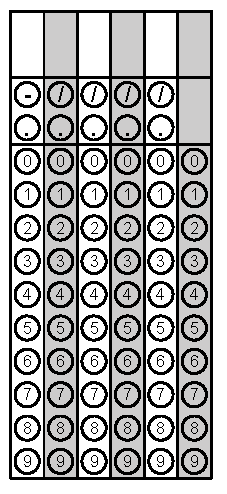 Problem 1Problem 2Gridded ResponseMondaySantiago is making a model airplane. He is using the scale  If the actual length of the plane’s wing is 58 feet; how long should the wing be in his model? inchesAlyssa is making cakes. In 6 cakes she uses  of sugar. How much sugar is in one cake?Problem 2TuesdaySolve for x. SimplifyProblem 1WednesdayArjun earned the following amounts the last three weeks. How much does Arjun earn per hour?$13.75Diego is painting lines on a basketball court. What is the area inside the lines?Round your answer to the nearest hundredth. 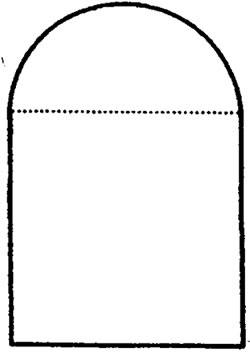 313.31  cm2Problem 1ThursdayWhat is the area of the non-shaded area to the nearest hundredth?104.06 in2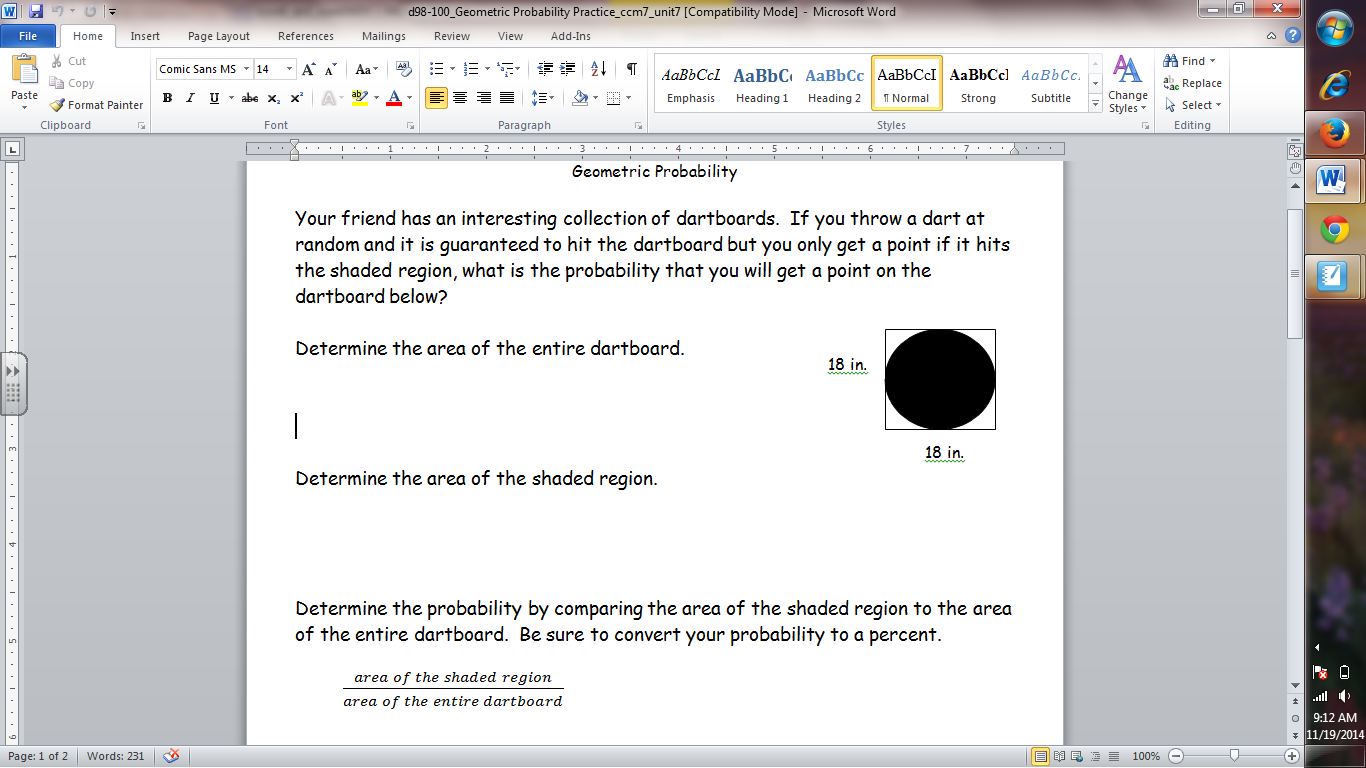 SuperSaver grocery store advertises a special on        2-liter bottles of soft drinks. The first bottle purchased is $1.25 and each bottle after that is $0.75. Write an expression that can be used to find the total cost. Find the total cost if you purchase 8 bottles. 1.25 + 0.75(x-1) $6.50Problem 2 FridayA cylinder is cut perpendicular to the base. What is the shape of the cross section? RectangleWhen Valerie planted a tree in her yard it was 12 inches tall. It grew at a rate of 1.5 inches per month. The tree is now 37.5 inches tall. How many months has it been since Valerie planted the tree?17 monthsProblem 2